 ZADATAK – Izlazni uređajiObradi lekciju o izlaznim uređajima od 37. str do 39 str. i odgovori na sljedeća pitanja.MONITOR1. Koja je zadaća izlaznih uređaja?2. Objasni ćemu služi uređaj, grafička kartica ?3. Što je to razlučivost (rezolucija) ekrana? O ćemu ovisi kvaliteta slike? Koja je mjerna jedinica kojom se obilježava rezolucija silke na ekranu?4. Navedi vrste monitora :5. Na koji način se opisuje veličina ekrana?PISAČ1. Navedi vrste pisača (engl. printer) :2. Opiši za svaku vrstu pisača na koji način ostavlja „otiske“ na papiru:3. Za ove tri vrste pisača, navedi vrste papira koji se koriste za ispis:4. Koje boje se koriste u printerima/pisačima?5. Koja vrsta pisača radi najbrži ispis?6. Koja je mjerna jedinica kojom se obilježava kvaliteta ispisa na papir?7. Na koji način je moguće koristiti mrežni pisač? (Prepiši odgovore i sliku)a) Pisač je spojen na mrežu posredstvom računala koje je spojeno na mrežu (LAN). Na slici su to pisači s desne strane. b) Pisač je pomoću mrežne kartice (ugrađena u psiaču) spojen na router ili neki drugi mrežni uređaj te posredstvom preko njega ostvaruje komunikaciju s drugim računalima. Na slici su to pisači s lijeve strane.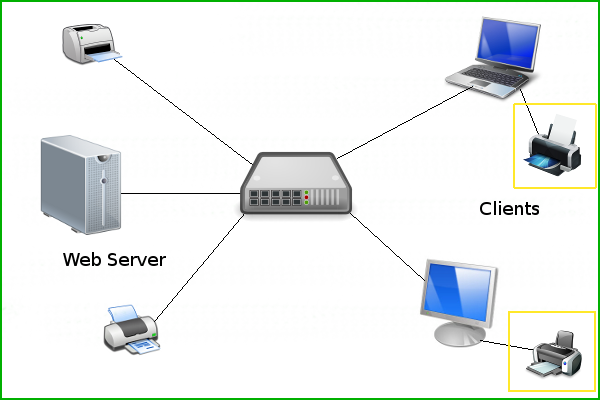 